EUEC 2021 Virtual Conference Exhibitor Template Press Release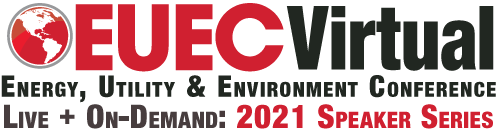 ORGANIZATION to Exhibit at 24th Annual Energy, Utility & Environment Conference EUEC Virtual Exhibition Held June 15-17, August 17-19 and October 26-28SAN DIEGO, DATE — INSERT ORGANIZATION NAME will exhibit at the 24th Annual Energy, Utility & Environment Conference (EUEC) and Exhibition. The EUEC Exhibition and Virtual Speaker Series is being held June 15-17, August 17-19 and October 26-28, 2021. “ INSERT ORGANIZATION NAMEgain the benefit of their products, services and expertise,” said Dr. Prabhu Dayal, Chairman, EUEC. “EUEC features exhibits and speakers from companies ”“QUOTE,” from speaker, title, company.INCLUDE PRODUCT, SERVICE OR ANY OTHER ORGANIZATION INFORMATION HEREThis year’s EUEC keynotes include representatives from the U.S. Department of Energy, COMEd, U.S. Environmental Protection Agency and Edison Electric Institute.“To provide current updates on the new administration’s changes that impact utilities and energy industry, EUEC is hosting three timely virtual conferences this year with valuable information on the status of rules and the changing environment,” added Dayal. “It also provides a professional networking opportunity with speakers and exhibitors, all remotely accessible.” Click here to register EUEC Virtual ConferenceSpeaker Series on June 15-17, August 17-19 and October 26-28, 2021. Click here for exhibitor information.INSERT ORGANIZATION BOILER PLATEAbout Energy, Utility & Environment Conference (EUEC)The 24th Annual Energy, Utility & Environment Conference (EUEC) facilitates information exchange and fosters cooperation between industry, government and regulators for the protection of our environment and energy security. For more information, visit www.EUEC.com  # # # #EUEC Contact:
Prabhu Dayal
520-615-3535
info@euec.comPR Contact:  
Teri Sawyer
714-801-1687  
Teri@TandCoMarketing.com 